IntroductionThis is a toolkit to support all Services keep people safe from the risk of COVID-19 whilst working. It is a requirement that Chief Officers will complete all sections where either:a service has been stopped and it is proposed to re-instate; ORthere is an anticipated change to the way services are to be delivered during current restrictionsIf you have previously completed risk assessments for these services, refer to them when completing this document.The toolkit is set out as followsInspection ChecklistRisk AssessmentAction PlanCommsWhere do you start? This toolkit is structured to provide a logical thought process to follow where your area of business is changing:Step 1 – Complete ACC COVID-19 Inspection Checklist The inspection checklist will ask you to consider: Employees, social distancing and the impact of returning to workTravel, Access & EgressCleaning and Hygiene Practices Building SafetyThe completed inspection checklist will allow you to identify gaps where additional measures may be required.Step 2 – Use the findings from your completed inspection form to complete the ACC COVID-19 Risk AssessmentThe risk assessment is setup with the same four topics as the inspection form but delves into more detail on how you intend to mitigate the risk of each identified hazard. The information contained within this document is generic and you should tailor the document to be relevant to your service area and take into consideration any specific advice given. We’ve created a resource list that will allow you to quickly find the information you need from the relevant source.Step 3 – Action PlanCompleting the inspection checklist and risk assessment will provide you with a list of different measures that you now need to implement. Now is the time to evaluate the practicality of implementing each measure and to determine how you will take the necessary steps to ensure they’re in place.Step 4 – CommunicationCommunication is key and there’s a lot of change that your staff need to digest and consider before any change to service provision is implemented. Continuous communication throughout this process will demonstrate that you are putting staff safety at the heart of this process. You must communicate the risks and controls within your risk assessment directly to your staff and ensure that they understand exactly what is required from them and you. Step 5 – ReviewThe information around COVID-19 changes on a frequent basis. The Corporate Health and Safety Team reviews H&S guidance daily and updates the Stay Safe Whilst Working pages on the Zone. You will need to monitor this plus consider the latest advice and guidance which could impact your business area. The Scottish Government pages will provide you with the latest links as well as Health Protection Scotland and NHS.Below are some useful UK Government links that can be monitored for the latest information. Guidance on Social Distancing in the Workplace Guidance for Employers & Businesses on COVID-19Guidance on Shielding and Protecting Extremely Vulnerable PersonsGuidance on Protective Measures in Education and Childcare SettingsCOVID-19 Health & Safety Inspection ChecklistThe current COVID-19 ‘coronavirus’ outbreak poses a serious risk to individuals and businesses. This inspection checklist assists in identifying the control measures to consider reducing the risk of workplace infections and as part of a proactive monitoring regime and checking that preventative and protective control measures are implemented in line with current health and safety general duties.COVID-19 Health & Safety Risk AssessmentWork must continue alongside COVID-19 and you still have a duty to ensure a safe place of work for your staff, visitors etc. If you’re intending to bring your staff back to your workplace and your workplace has been sat idle, we would suggest giving some consideration to the following topics:Action PlanService area: Integrated Children and Family ServicesSite Address:  Hanover Street School, Beach Boulevard Aberdeen AB24 5HNService manager:  Chief Education OfficerInspection Undertaken by:   Alan Markey Head TeacherApproved by:   Mark Askew, H&SFindings of InspectionLevel of compliance should be included in report using a Rag Rating  - Green – Full compliance  (no action required), Amber -  breach identified (remedial action recommended), Red – significant breach (action required)A: Employees – Consider what impact returning to work would have on your employees and how to keep your employees safe.A: Employees – Consider what impact returning to work would have on your employees and how to keep your employees safe.A: Employees – Consider what impact returning to work would have on your employees and how to keep your employees safe.A: Employees – Consider what impact returning to work would have on your employees and how to keep your employees safe.A: Employees – Consider what impact returning to work would have on your employees and how to keep your employees safe.NoIssuesY/N/NARatingR/A/GComments1.Has a risk assessment been undertaken for those who have a self-declared health condition which could increase their risk profile.To be reviewed on a monthly basis.2.Have you engaged with Trade Unions and staff during the reinstatement of the work process and in the drafting of this risk assessment to consider work processes and required controls?Risk assessment to be shared with all staff, TUs and in line with SG guidance3.Are you tracking people who have been identified as high risk/are shielding.Employees will record absence within CoreHR.The risk assessment should be circulated to all staff and a copy shared with the school QIM and school TU reps. 4.Where practicable will staff still be allowed to work from home/remotely.Ongoing review with individual members of staff and in response to staff questionnaire.  Staff who are not working directly with children will continue to work from home/remotely.5.Can all staff maintain the Scottish Government guidelines for social distancing based on your industry (The latest Social Distancing Guidelines available here). These could include but are not limited to the following:2 m distancing should be maintained between staff, other adults, and between staff and pupils.  Classrooms are arranged so that staff can maintain 2 m distancing (e.g. staff workstation 2m from nearest pupil desks). Teacher / staff workstations will be wiped down between each use by different individuals, hand washing facilities / hand sanitiser available.Pupils assigned to learn within specific groups (where possible) for the duration of the school day to avoid large gatherings / groups and spaces / areas becoming crowded.However, this may be compromised by needs of individual pupils.  A different arrangement is in place for a Targeted Support group of pupils with specific needs. For example, an area designated in classrooms / teaching areas if 1-2-1 support needed.PPE available for any members of staff who require to come into close contact (within 2 m of a pupil (e.g. for additional support needs, first aid, etc.).Staffroom altered and numbers limited to take account of social distancing. Staff will need to bring their own food and drinks.  5aAre you able to segregate staff’s activities to promote 2 metres distance?2 m distancing should be maintained between staff, other adults, and between staff and pupils. Admin staff / office and resource areas (e.g. photocopiers), and classrooms are arranged so that staff can maintain 2 m distancing (e.g. staff workstation 2m from nearest pupil desks). Teacher / staff workstations will be wiped down between each use by different individuals. hand washing facilities / hand sanitiser available. Pupils assigned to learn within specific groups (where possible) for the duration of the school day to avoid large gatherings / groups and spaces / areas becoming crowded.However, this may be compromised by needs of individual pupils. A different arrangement is in place for a Targeted Support group of pupils with specific needs. For example, an area designated in classrooms / teaching areas if 1-2-1 support needed.PPE provided for any members of staff who require to come into close contact (within 2 m of a pupil e.g. for additional support needs, first aid, etc.).Staffroom will be in use, altered and numbers limited to take account of social distancing. Staff will need to bring their own food, cutlery and drinks5bAre you able to limit the amount of contact staff have with each other to 15 minutes or lessStaggered breaktimes allows for limited contact between small groups of staff for a maximum of 15 minutes.At lunchtime, staff will have increased contact of up to 20 minutes however this will be in smaller groups as times are staggered and in the staff room that is set up to adhere to 2m distancing. 5cAre you able to implement a one way flow system and provide visual aids (e.g. distancing markers, signage, flow system markers) for maintaining two metres distance.A system of keeping left has been identified. Distance markers, signage etc will be in place for return on August 10th for staff, August 11th for staff and pupils. All pupils and staff will be briefed on this in advance of return, and there will be an induction process at the start of each day a new group of pupils begins the term in school6.Have staff been trained / notified before returning to work on any new procedures.HandwashingPPE Social DistancingKeeping to the left when moving around corridors and stairs Training to be completed by all staff before opening – July 2nd, July 3rd and August 10th Face masks to be worn in communal areas7.Have staff been instructed on how to hand wash effectively, for the suggested duration and maintain good hygiene practices.As aboveEnsure signage is available at all hand wash stations8.Have staff been instructed on social distancing where practicable while at work.2 m distancing should be maintained between staff, other adults, and between staff and pupils.  Admin staff / office and resource areas (e.g. photocopiers), and classrooms are arranged so that staff can maintain 2 m distancing (e.g. staff workstation 2m from nearest pupil desks). Teacher / staff workstations will be wiped down between each use by different individuals. hand washing facilities / hand sanitiser available.Pupils assigned to learn within specific groups (where possible) for the duration of the school day to avoid large gatherings / groups and spaces / areas becoming crowded.However, this may be compromised by needs of individual pupils... A different arrangement is in place for a Targeted Support group of pupils with specific needs. For example, an area designated in classrooms / teaching areas if 1-2-1 support needed.PPE provided for any members of staff who require to come into close contact (within 2 m of a pupil (e.g. provision of essential support, first aid, etc.).Staffroom will be in use; altered and numbers limited to take account of social distancing. Staff will need to bring their own food and drinks9.Have staff been trained on what to do if they are experiencing COVID-19 symptoms.Reissued within Risk assessment and PPE Guidance during staff training – signed off by staff 11th August  10.Have staff been instructed to minimise business related travel and use video chat as an alternative method of maintaining contact with colleagues, suppliers and customers.Add travel to risk assessmentAll meetings with supporting partners/agencies to be conducted via Microsoft Teams /Google meetsB: Travel, Access & Egress – Consider how your employees will travel to work, travel for work, access and exit work safely.B: Travel, Access & Egress – Consider how your employees will travel to work, travel for work, access and exit work safely.B: Travel, Access & Egress – Consider how your employees will travel to work, travel for work, access and exit work safely.B: Travel, Access & Egress – Consider how your employees will travel to work, travel for work, access and exit work safely.B: Travel, Access & Egress – Consider how your employees will travel to work, travel for work, access and exit work safely.NoIssuesY/N/NARatingR/A/GComments1.Are you able to implement sufficient parking restrictions to maintain social distancing measures, where car use is required to perform a role?Schools to adopt car park protocol (e.g. all reverse parking to limit exiting cars at same time). For example, specifying who can use parking areas, information to users, signage, etc. as necessary to remind users of car park to maintain social distancing.Reminder to Home School Liaison Officer (HSLO) if return to normal duties are implemented.2.Are workers required to use either their own vehicle or company vehicle to travel to their task?Staff at Hanover Street to reverse park to avoid people getting out of cars on the same side. 3.Are workers avoiding public transport where applicable and using alternatives (e.g. cycling, walking to work etc).Where possible private transport is to be used to restrict additional contact with the public. Any employee required to use public transport is asked to wear appropriate face coverings in line with Scottish government guidelines.4.Have you considered staff that are required to vehicle share for their role and whether this could continue?N/A 5.Has the entry and exits to the building/site been limited to the minimum number of points required. School car park will only be available for staff. Parent / pupil vehicles will not be allowed to enter the car park unless a pupil has a disability. (site specific).Entry points maximised. and detailed arrangements set out in School Return Plan.6.Has access to the building/site been restricted to visitors and contractors etc.Essential personnel by prior arrangement / appointment only – all protocols to be observed.Emergency contractors, as above and when learners are not in attendance where possible. For ongoing planned construction works Corporate Landlord and Capital will work with contractors to ensure appropriate mitigation is in place such as sites physically separated from rest of building and contractors use separate entrances etc.Other essential visitors only where the impact of non-attendance would cause further harm (e.g. essential maintenance contractors, Educational Psychologist)Schools with open play areas will need to consider the impact of this within their risk assessment7.Is it practicable to confine visitors to strictly defined areas and avoid unnecessary movements around the building?Parents will be asked not to enter the building. If they need to speak to a member of school staff, they should telephone or email in the normal way. All visitors to arrange appointments and sign in/out and leave contact details (reception staff/school administrator to take visitor details for Test and Protect purposes and to reduce risk of virus transmission). Where it is essential that a visitor attend the school, such as a parent / carer collecting an unwell child, the parent will not be admitted to the school foyer and can collect their child from the school front door. Signage will be displayed at school visitor entrances to explain that visitors are generally not permitted, and a telephone number will be provided for visitors  to contact a member of office staff within the building should they wish to speak with someone or have an appointment to visit the school. If a visitor has an appointment to access the building, they will be asked first to confirm that they are not displaying COVID-19 symptoms. Those displaying symptoms will not be permitted access. Where possible, visitors permitted access will remain within the reception area of the school and speak with the relevant member(s) of staff via the School Office window.8.Have appropriate hand wash stations (toilets) and/or hand sanitiser pump action containers been made available in every work area and on main travel routes through the building/site including access and egress areas.Procurement of Hand Sanitiser and Cleaning materials will support the school return plan. This plan states that hand sanitiser stations will be available at each usable entrance point to the building as there is no immediate access to soap and water in these areas.  Stocks will be checked and recorded daily by a designated PSA. 9.Is advisory hand washing signage displayed throughout the building/site, especially at entrances and exits and were people congregate. Children and staff will be reminded to wash their hands with soap and water for at least 20 seconds, use an alcohol hand sanitiser when entering the building, before eating or handling food, after blowing their nose, sneezing or coughing, and after going to the toilet. Children and staff will be reminded to avoid touching their eyes, nose or mouth, especially with unwashed hands. Posters and signage will be displayed around the school to remind everyone of the need for regular handwashing. Staff will support children to understand the importance of closely following these routines as part of their re-entry to school in August, and younger children will be supervised to support their engagement with these essential hygiene practices. All signage will be in line with up-to-date Scottish Government guidance.10.Are the signs displayed reviewed and replaced as necessary?All relevant signs printed and displayed in required areas.C: Cleaning Regime – Consider what cleaning and hygiene measures need to be implemented to reduce the risk of individuals contracting the virus on your premises / site.C: Cleaning Regime – Consider what cleaning and hygiene measures need to be implemented to reduce the risk of individuals contracting the virus on your premises / site.C: Cleaning Regime – Consider what cleaning and hygiene measures need to be implemented to reduce the risk of individuals contracting the virus on your premises / site.C: Cleaning Regime – Consider what cleaning and hygiene measures need to be implemented to reduce the risk of individuals contracting the virus on your premises / site.C: Cleaning Regime – Consider what cleaning and hygiene measures need to be implemented to reduce the risk of individuals contracting the virus on your premises / site.NoIssuesY/N/NARatingR/A/GComments1.Have you completed a clean of the property / site before returningMost schools, other than those which were used for Keyworker Childcare or Vulnerable Learner Hubs, have laid empty since 23 March. Initial cleaning is in progress to ensure buildings are fit for small groups of staff to return and a full deep clean will be undertaken prior to pupils return on 11 August.2Is the ongoing cleaning frequency sufficient and is cleaning required and can cleaning be undertaken when site/building/premises is occupied?Daily cleaning will be undertaken by Cleaning Services, supplemented by Janitorial staff and PSAs undertaking regular cleaning of frequent hand touch points during the school day. All surface cleaning will be undertaken using EN14476 rated (for destroying enveloped viruses) disinfecting solutions.3.Are all hand contact points cleaned on a frequent basis including, door furniture, handrails, IT equipment, desks, phones, flush plates, taps, dispensers, toilets, canteen / food preparation areas.In addition to the answer in 2 above, PSAs will disinfect resources between 2.00 – 2.30 every day. Items that cannot be disinfected easily eg books will be subject to 72 hour quarantine. Items which cannot be effectively disinfected between uses will be temporarily taken out of use.4Have persons undertaking the cleaning been instructed with clear safe usage instructions.All FM staff are trained in the safe methods of work for activity within their service areas. COVID-19 specific risk assessments have been completed and shared with all staff. Supplementary service specific FAQ’s have also been prepared and shared with staff upon their return to work.5Can where practical curtains and blinds be removed to minimise the areas where viruses can be difficult or time consuming to remove. The class teacher is the only member of staff permitted to touch and sanitise the roller blinds in each learning and teaching area. This applies to nominated members of staff in the nursery setting and SLT/school offices.6Can blinds be kept opened and locked if they cannot be removed.As above7Can rugs and mats be removed where safe to do so to make cleaning and disinfection of floors easier.All lifted and removed from classrooms and stored away in designated temporary storage area.8Have staff been provided with appropriate cleaning products so that they can frequently clean their own work stations during the day.Products to be ordered by individual schools through PPE order form. School administrator is responsible for this. Facilities Management to assist in storing and replenishing appropriate cleaning materials.D: Building Safety – Responsible Person Checks – Consider how you ensure your building remains safe for all employees and visitors.Guidance on a suitable inspection can be found here.D: Building Safety – Responsible Person Checks – Consider how you ensure your building remains safe for all employees and visitors.Guidance on a suitable inspection can be found here.D: Building Safety – Responsible Person Checks – Consider how you ensure your building remains safe for all employees and visitors.Guidance on a suitable inspection can be found here.D: Building Safety – Responsible Person Checks – Consider how you ensure your building remains safe for all employees and visitors.Guidance on a suitable inspection can be found here.D: Building Safety – Responsible Person Checks – Consider how you ensure your building remains safe for all employees and visitors.Guidance on a suitable inspection can be found here.NoIssuesY/N/
NARatingR/A/GCommentsHas your responsible person carried out checks on your building in the following areas:1.Fire Safety Systems / Emergency Lighting.FM confirmed that all checks are complete as of 29.06.2020. Prior to this staff access to building restricted to daytime hours only, max 4 people for no more than 2 hours each day, and only for specific recovery planning purposes. 2.Ventilation / Humidity / Lighting & Heating.FM confirmed that all checks are complete as of 29.06.2020. Prior to this staff access to building restricted to daytime hours only, max 4 people for no more than 2 hours each day, and only for specific recovery planning purposes. 3.Gas Installations.FM confirmed that all checks are complete as of 29.06.2020. Prior to this staff access to building restricted to daytime hours only, max 4 people for no more than 2 hours each day, and only for specific recovery planning purposes. 4.Legionella Controls.FM confirmed that all checks are complete as of 29.06.2020. Prior to this staff access to building restricted to daytime hours only, max 4 people for no more than 2 hours each day, and only for specific recovery planning purposes. 5.Routine Inspections e.g. Local Exhaust Ventilation, Lifting Equipment and Pressure Systems and Equipment Maintenance.FM confirmed that all checks are complete as of 29.06.2020. Prior to this staff access to building restricted to daytime hours only, max 4 people for no more than 2 hours each day, and only for specific recovery planning purposes. 6Lift Statutory Inspections.FM confirmed that all checks are complete as of 29.06.2020. Prior to this staff access to building restricted to daytime hours only, max 4 people for no more than 2 hours each day, and only for specific recovery planning purposes. Signed: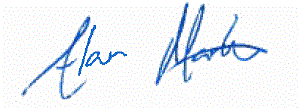 Date:03.11.2020HAZARDHAZARDAT RISKCONTROL MEASURESPROBABILITY WORST CASE OUTCOMEPROBABILITY WORST CASE OUTCOMEPROBABILITY WORST CASE OUTCOMEPROBABILITY WORST CASE OUTCOMEPROBABILITY WORST CASE OUTCOMEPROBABILITY WORST CASE OUTCOMEPROBABILITY WORST CASE OUTCOMEConsider:  premises work, equipment, specific tasks etc.Consider:  premises work, equipment, specific tasks etc.People at riskControl By: guards, training, supervision, safety equipment, safe working procedures, hygiene monitoring etc.EXISTING/ PROPOSED ‘E’ or ‘P’Possible OutcomeLikelihoodRisk rating: High Medium LowRisk rating: High Medium LowProposed TimescaleAction Completed Date/InitialSafety of all – Safety of all – Safety of all – Safety of all – Safety of all – Safety of all – Safety of all – Safety of all – Safety of all – Safety of all – Safety of all – Psychological well beingPsychological well beingStaff, pupilsRegular communication is in place (individual and group) to ensure staff are not ill-informed about returning to work safely. All staff communicated through Google Meets/E-mail/Messenger groups/Individual phone calls as necessary.New workplace/controls put in place to reduce risk of exposure to COVID 19 are documented in procedures and policies and disseminated to employees by Head Teacher. Line managers are aware of how big changes to working arrangements may cause additional work-related stress and affect their employees’ mental health and wellbeing. Regular contact and reassurance provided to all staff by SLT. A wellbeing champion appointed. Staff have been supporting each other too which underpins collegiality at Hanover Street School. Guidance for managers and employees on the Zone.https://peopleanytime.aberdeencity.gov.uk/coronavirus-advice-for-employees/    Managers hold regular informal discussions with their team and look at ways to reduce causes of stress including access to ACC Wellbeing support and signposts.Concerns on workload issues or support needs are escalated to Alan Markey (HT) Gillian Forbes (DHT) and wellbeing champion Natalie Stables.Managers are trained to recognise signs and symptoms that a person is working beyond their capacity to cope and deal sensitively with employees experiencing problems outside of work. Staff who are in vulnerable groups themselves or caring for others are encouraged to contact their line manager to discuss their support needsA review of stress risk assessment undertaken in August to reflect new working arrangements. See here HSS - Stress_Risk_Assessment_App_2_V2Staff are made aware of supportive mechanisms available to them (e.g. counselling, occupational health, HR, etc) through SLT.Staff are made aware of the impact of COVID 19 on their job/change of working environment.June 202010/08/2020AMPsychological wellbeingPsychological wellbeingPupilsContact with individual parents/carers at initial return to ensure relevant, appropriate information is passed on and shared with staff in a timely manner through SEEMIS. Person centred risk assessments will be undertaken for relevant individuals in consultation with parent/carers.Ensure first aiders on site at all times following appropriate ratios. (All PSAs and nursery staff first aid trained)Ensure named Child protection officer available within each setting - Alan Markey (HT)Gillian Forbes (DHT) in his absenceAll ACC policies adhered to at all times. Staff working with children to continue to be calm, nurturing and caring in line with school’s positive behaviour and relationships strategy, seeking confirmation from line manager if unsure of anything. Curriculum support through Bounceback!PMajorPossibleMediumMediumJune 2020Virus transmission in the workplaceVirus transmission in the workplaceStaff, pupils, visitors (agreed only in advance)Any employee/service user showing symptoms of Covid-19 or sharing a house with someone with Covid-19 should remain at home as per the government’s guidanceTest and Protect see link belowhttps://www.gov.scot/publications/coronavirus-covid-19-test-and-protect-information-leaflet-2/pages/coronavirus-covid-19-test-and-protect---step-by-step-guide/ Specific individual employee risk assessment (Appendix A) will  be undertaken for those who have a self-declared health condition or who have previously been shielding which could increase their risk profile. These will be in place by August 11th. All staff to complete Covid Age risk assessment on CoreHR and request an individual risk assessment if necessary.All staff are requested to wear a face covering in communal areas, when supporting learners within 2m for any length of time, staff must wear a fluid resistant facemask.The inspection checklist above has been undertaken to identify the control measures to consider reducing the risk of workplace infections and as part of a proactive monitoring regime and checking that preventative and protective control measures are implemented in line with current health and safety general duties.All employees requested to attend Hanover Street School building should review this exemplar risk assessment, feedback any concerns and agree the content at school level.  Advice is shared with staff members and staff have been fully briefed and kept up to date with current advice on staying protected through the company lines of communications (i.e. line managers, HR) and shared with staff.June 2020Someone entering the workplace with COVID-19Someone entering the workplace with COVID-19Staff, pupils, visitors (agreed only in advance)External visitors to the Hanover Street School building will generally not be permitted. Where possible all appointments to be pre-arranged 3-4 days in advance of visit.    The only exceptions to this will be for:Local authority officers required to visit the school to provide essential support to pupils or staff (by pre-arranged appointment only)Contractors required to access the main building or grounds to undertake essential planned maintenance or repairs pre arranged with FM/Janitorial service. Contractors working on a closed construction site within the school building or grounds, where appropriate measures have been taken to entirely separate the construction site and contractor personnel from the rest of the school, and the work has been approved to go ahead by FM.Any other visitors required to enter the building for emergency purposes, including emergency repairsWe request that companies who regularly attend our premises or those we work alongside us to provide their health and safety policy/arrangements / or RAMS (risk assessment and method statement) regarding COVID-19. Staff are made aware of COVID-19 symptoms via training sessions and visual aids such as posters in key locations, screensavers External visitors will be actively discouraged. Parents will not be allowed entry to the school building and will be encouraged to make contact by email / phone and not in person. Signage will be displayed at school entry point to explain this.Anybody visiting the site will do so only with prior agreement from the Head Teacher and will be informed that they are not to enter if they’re experiencing COVID-19 symptoms, being advised to self-isolate in line with government recommendationsStaff and pupils will be informed to self-isolate if they have a person living in the same household or if they’ve been in contact with someone displaying COVID-19 symptomsJune 2020Travel to school buildingsTravel to school buildingsStaff, pupils, visitors (agreed only in advance)Wherever possible private transport should be used to maintain isolation from the public when commuting to the school building. If public transport or car sharing cannot be avoided, the employee/service user should be encouraged to follow current government advice in respect of “face coverings” and good hand hygieneParking restrictions - agreed reverse parking to limit possible exiting of cars from same sideOn arrival at the site, employee will use hand sanitiser gel immediately on entry to the workplace or will thoroughly wash their hands with soap and water in the accessible toilet on the ground floor. Children are encouraged to avoid travelling to school on either public or school transport with walking/cycling being promoted where safe to do so. All pupils will be encouraged to walk/cycle to school. The use of bike racks will be carefully managed with physically distanced queue outline visible. Signage will be displayed to support this.Where walking is not appropriate and where parents/carers transport by private car, careful consideration has been given to travel plans with sites identified for “Park and Stride” routes identified out with the school site. Parking spaces are available on the beach boulevard and at the beach retail park. We ask all families to comply with road safety and to not park in prohibited spaces. Parents/carers are strongly encouraged to use these points to minimise activity around the school gates.   Restrictions will be put on entering the school car parks (front & rear) and only parents of children with additional support needs who had previous arrangements in place will be permitted access to ensure that groups do not congregate.PJune 2020Entry and exit to buildingEntry and exit to buildingStaff, pupils, visitors (agreed only in advance)Entry and exits to the building/site will be planned and managed to support physical distancing within the building, Nursery P1/2, P2. P4, P4/5 and P5 will enter via the yellow entrance. P1, P3, P6, and P7 will enter via the green entrance. External visitors will be actively discouraged. Parents will be encouraged to make contact by email / phone and not in person. Any essential visitors confined to strictly defined areas and unnecessary movements around the building avoided.All visitors will sign in and out upon accessing and exiting the building. The name and contact telephone numbers of all visitors entering the building will be recorded, along with the date and times of their attendance, in order to support the national Test and Protect Strategy. Digital sign in for visitors will be encouraged however School office staff will update current sign in sheets to include contact information for any visitors to school. Parents/Carers will be informed via Groupcall/E-mail of all arrangements made for the safe return to school.Hand sanitiser is available in every work area, classroom, office spaces and through the building including access and egress areas where there are no sink facilities.Advisory hand washing signage displayed throughout the building/site, especially at entrances and exits and were people congregate.All visits should be by pre-arranged appointment with the Head teacher.Signs displayed reviewed and replaced as necessary.June 2020Orientation/ TrainingOrientation/ TrainingStaff, pupils, visitors (agreed only in advance)Training arrangements have been developed including refresher sessions to ensure staff have been trained before returning to work on any new procedures.Service Users should receive a copy of the contingency.Prior to August 11th All staff must complete health and safety orientation:Social distancing and flow system plansHandwashing training PPE Training Updated First Aid Training (for relevant staff)Updated Fire Evacuation Procedures  (The latest Guidance on these measure can be found by clicking the following link Social Distancing Guidelines). On first day of school entryPupils should complete health & safety orientations including:Social distancing and any adaptions.Handwashing training – modelling/video tutorialsAll will take responsibility for challenging those not following guidance.June 2020Personal HygienePersonal HygieneStaff, pupils, visitors (agreed only in advance)Staff will follow good infection control guidance (Staff will follow good infection control guidance (Infection Prevention and Control in Childcare Settings (Day Care and Childminding Settings) .Handwashing procedure posters are displayed in areas where handwashing takes place.All pupils and staff will wash hands before entering setting and build handwashing into daily routine Where hand washing facilities are limited, hand sanitiser will be provided. Classrooms and work areas which do not have a sink will have a supply of hand sanitiser.Employees or service users who suffer dry skin/dermatitis will carry their own hand cream.Where tissues are used they will be binned immediately, then hands will be washed.All will be encouraged and reminded to avoid touching eyes, nose and mouth with unwashed hands and to cough directly to crook of elbow.Staff will be encouraged to tie back long hair where appropriate and change clothes daily .All children, young people and staff will wash their hands with soap and water for at least 20 seconds, or use an alcohol-based hand sanitiser.Handwashing will take place: When entering the building  (and returning after playtime/lunchtime)After using the toilet Before and after eating or handling food Before leaving the building/getting into their car,After blowing the noseAfter sneezing or coughingWhen arriving back in the classroom from PE, outdoor learningWhen arriving home August 2020     30/6 AMMaintaining 2m distancingMaintaining 2m distancingStaff, pupils, visitors (agreed only in advance)Social distancing while at work is maintained by continuing to limit social interactions by staggering start/finish times and lunchtime. Identify an isolation area where pupils can wait and a process for them to be moved to outside to meet parents to be taken homeTimetable organised to reduce movement of pupils around the school as much as possible.Social gathering amongst employees have been discouraged whilst at work. Staffroom altered and numbers limited to take account of social distancing and to provide a rest area for staff. Staff are asked to not socialise on the corridors or in each other’s classrooms.Staff requested to keep in touch through remote technology such as phone, internet and social media. This would include attendance at school of psychologists, nurses, social workers, etc. being kept to an absolute minimum. The use of remote technology (digital/virtual meetings) methods, meetings in outdoor settings (where possible) to support children should be used initially.Staff have been separated into teams to reduce contact between employees, e.g. non-teaching, primary teams and Nursery TeamsStaff activities are segregated to promote 2 metres distance.A system of keeping left when moving around corridors and stairs is implemented and visual aids, such as floor strips, signage are used for maintaining two meters distance.Desks are arranged to maintain a minimum of 2 meters from each other, with staff facing in opposite directions where possible (e.g. Teachers workstation in class, school office). Thorough orientation and regular reminders will be given to staff to maintain 2m distancing where possible.Where staff do come within 2m of young people, time should be limited to no more than 10 minutes.  Where this distance is below 1m staff are required to wear a fluid resistant face mask, supplied by ACC.  Staff who are supporting learners in class (PSAs, EYPs, SfL teachers and any other member of staff in this position) must ensure they have appropriate face masks for this purpose. Physical contact will be minimised and only take place where a risk assessment has been completed and appropriate PPE arrangements in place (Education PPE Guidance to be followed).Emergency evacuation procedures/ fire drill & muster point updated and shared with employees / service users prior to or on day of entry.Minimise contact with surfaces, e.g. tables, furniture and where there is reason for multiple use, items should be wiped prior to and following use.Items that come into contact with your mouth such as cups & bottles will not be shared.Individual learners will be provided with one use resource where practical and where not, these will be wiped down between use with wipes provided. Staff will have identified sanitising stations where used resources are kept until cleaned. 72 hour quarantine spaces will also be identified in each classroom. The outdoor areas will be used regularly, where possible, to support social distancing and staff will plan for this.Social / activity gatherings amongst pupils have been restricted so that spaces / areas do not become crowded by limiting the size of pupil groups for the duration of the school day.  Large group activities such as assemblies, drama, etc. will not take place. All staff to monitor practice and alert SLT of any potential risks.  This will trigger a review of this risk assessment If a member of staff refuses to comply with ACC risk assessment, this will be escalated to HR. The number of learners/staff within each area is limited as appropriate with regard to the 2m distancing rule.PHighly LikelyHighMediumMediumAugust 2020Dining arrangementsDining arrangementsStaff, pupils, visitors (agreed only in advance)Staff and pupils should bring their own snack etc for morning interval if required and packed lunch for the first week. The provision of free school meal vouchers will continue until 14 August. For week commencing Monday 17th August, packed lunch service will be provided. Children will eat lunch in the dining room during this week to allow them to get used to new timings.  Packed lunches will be laid out at front of serving area and children will be guided to line up appropriately, pick up their packed lunch and go to their seat. The dining hall will always be supervised  as per normal arrangements, supervising members of staff will be responsible for wiping down tables after use. Catering staff will clean tables again after lunch period is overFor week commencing Monday 24th August, return to full service. Catering staff will add cutlery and additional items like fruit and biscuits to the child’s tray as they are serving. The dining hall will always be supervised  as per normal arrangements, supervising members of staff will be responsible for wiping down tables after use. Catering staff will clean tables again after lunch period is over. Morning breaks and lunch breaks will be staggered to reduce number of pupils queuing / congestion in the dining hall.Early Years dining will be within the setting area to ensure that children can remain within the space and rolling snack offered to limit numbers in kitchen / dining areasAny staff leaving the site must comply with social distancing guidelines for shops and takeaways. Staff must sign out when leaving the building and upon arrival back, sign back in and record where they had visitedAny uneaten food / waste wrappers etc will be taken home, to help reduce the risk of infection spread.PMajor Highly Likely Medium Medium August 2020Use of ToiletsUse of ToiletsStaff, pupils, visitors (agreed only in advance)Staff access to toilets will be carefully managed by visual mechanism.Supervision of pupils at break times – maintenance of 2 m distancing between adults and pupils. Break times will be staggered to facilitate use.There will be a strong emphasis on hand washing after visiting the toilet, and hand washing may require to be supervised for younger children. All children will be encouraged to hand wash when they return to class too.PMajorHighly Likely Medium Medium August 2020Employees / Service user becomes unwellEmployees / Service user becomes unwellStaff, pupils, visitors (agreed only in advance)In line with procedures and guidance, only allow employees and service users in good health to be in the setting.  If someone develops any of the symptoms:a high temperature – this means you feel hot to touch on your chest or back (you do not need to measure your temperature)a new, continuous cough – this means coughing a lot for more than an hour, or 3 or more coughing episodes in 24 hours (if you usually have a cough, it may be worse than usual)loss or change to your sense of smell or taste – this means you’ve noticed you cannot smell or taste anything, or things smell or taste different to normalFollow current NHS guidance https://www.nhs.uk/conditions/coronavirus-covid-19/All school staff will be asked to familiarise themselves with the local Test, Trace, Isolate and Support Strategy.Follow procedures to remove from setting where someone becomes unwell Hanover Street StaffImmediately leave the building and go directly home, class can be covered by SfL or SLT. Pupils2 Isolation area within the building identified in case of any individuals who present as unwell during the session, these are: Meeting room on ground floor and Medical room on first floor.Emergency contact list accessible and up to date Request for immediate collection by parents/carersOn collection, immediately leave the building and go directly homeFacilities informed and deep clean carried out PPossibleLikelyHigh High August 2020Cleaning and hygiene measuresCleaning and hygiene measuresCleaning and hygiene measuresCleaning and hygiene measuresCleaning and hygiene measuresCleaning and hygiene measuresCleaning and hygiene measuresCleaning and hygiene measuresCleaning and hygiene measuresCleaning and hygiene measuresCleaning and hygiene measuresEnvironmental CleaningStaff, pupils, visitors (agreed only in advance)Staff, pupils, visitors (agreed only in advance)A deep clean of the property / site before returning is performed if required.Where there has been a COVID-19 case, the cleaning regime will be in accordance with strict rules outlined in COVID-19-decontamination-in-non-healthcare-settings.05 – 29 June Cleaning FrequencyStaff, pupils, visitors (agreed only in advance)Staff, pupils, visitors (agreed only in advance)The ongoing cleaning frequency is made sufficient enough such that cleaning can be undertaken daily and supplementary sanitisation by janitorial staff when site/building/premises is occupied.Toilets and washrooms will be cleaned daily by cleaning staff to maintain high standards of cleanliness, using methods and cleaning products in keeping with national guidance (COVID-19-decontamination-in-non-healthcare-settings). In place from 11th August and ongoingCommonly touched surfacesStaff, pupils, visitors (agreed only in advance)Staff, pupils, visitors (agreed only in advance)Additional sanitisation of taps and flush handles will be undertaken by janitorial services on a regular basis during the school day. All other areas will be cleaned by cleaning staff before the start of every day, paying special attention to door handles, table/counter tops, bannisters, and other areas touched regularly by staff and children, with additional cleaning during the day.Sanitising wipes will be available in each setting (e.g. classrooms, offices, etc,) to ensure cleaning and disinfection of frequently touched objects and surfaces (e.g. telephones, keyboards, door handles, desks, tables).  This should be undertaken by staff on duty or service users if appropriate.  Where practical, soft furnishings are removed to minimise the areas where viruses can be difficult or time consuming to remove. Blinds kept opened and locked if they cannot be removed.Rugs and mats are removed where safe to do so to make cleaning and disinfection of floors easier.Appropriate cleaning products are used during daily preventative clean regime.Staff avoid touching common pieces of equipment such as photocopiers/printers/scanners/faxes and use only dedicated work equipment on the workstations.  If staff do have to use common equipment like printers, they should disinfect it with anti bacterial wipe after each use. Social distancing to be adhered to when using common equipment in resource rooms.Any use of common work equipment is restricted and managed. This includes teaching and play resources such as toys, books, etc. the sharing of which should be minimised.   Smaller pupil group sizes are recommended.In place from 11th August and ongoingUse of cleaning productsStaff, pupils, visitors (agreed only in advance)Staff, pupils, visitors (agreed only in advance)Persons undertaking the cleaning have been instructed with clear safe usage instructions.The relevant Safety Data Sheet and COSHH assessment is provided for the substances in use. (Early Years / Facilities staff)Correct PPE is provided for the use of cleaning materialsIn place from 11th August and ongoingHousekeepingStaffStaffAppropriate cleaning products are provided, so that staff can frequently clean their work stations during the day. Staff provided with waste bins lined with a plastic bag so that they can be emptied by facilities staff without contacting the contents.Facilities Staff are instructed that the emptying of bins and wastepaper baskets should be followed by hand washing.In place from 11th August and ongoingAM10th AugClose contact / Spillages – bodily fluids, blood, vomitStaff, pupils, visitors (agreed only in advance)Staff, pupils, visitors (agreed only in advance)Employees will follow Education PPE Guidance and should wear appropriate PPE including Fluid resistant face masks (type IIR) for work where individual risk assessment has identified the need at times where staff will provide intimate care or have direct contact (within 2 metres) of children for a period of 10 minutes or more such as:supporting the medical and additional support requirements of children with complex needswhere there are invasive interventions requiredwhere children have difficulty maintaining social distancing for 10 minutes or moreDesignated PSAs and School admin will ensure that a regular stock take is done and order completed on a 4 weekly basis.  Completed orders should be in by 12pm Wednesday of week 3.PPE Order Central Order of GlovesApronsFace MasksHand SanitiserLocal order of TissuesPModerate Likely Likely HighIn place from 11th August and ongoingHAZARDAT RISKCONTROL MEASURESPROBABILITY WORST CASE OUTCOMEPROBABILITY WORST CASE OUTCOMEPROBABILITY WORST CASE OUTCOMEPROBABILITY WORST CASE OUTCOMEPROBABILITY WORST CASE OUTCOMEPROBABILITY WORST CASE OUTCOMEConsider:  premises work, equipment, specific tasks etc.People at riskControl By: guards, training, supervision, safety equipment, safe working procedures, hygiene monitoring etc.EXISTING/ PRPOSED ‘E’ or ‘P’Possible OutcomeLikelihoodRisk rating: High Medium LowProposed TimescaleAction Completed Date/InitialFire Safety Systems / Emergency Lighting - Responsible person has carried out checks on your building in the below areas. Guidance on this topic can be accessed hereFire Safety Systems / Emergency Lighting - Responsible person has carried out checks on your building in the below areas. Guidance on this topic can be accessed hereFire Safety Systems / Emergency Lighting - Responsible person has carried out checks on your building in the below areas. Guidance on this topic can be accessed hereFire Safety Systems / Emergency Lighting - Responsible person has carried out checks on your building in the below areas. Guidance on this topic can be accessed hereFire Safety Systems / Emergency Lighting - Responsible person has carried out checks on your building in the below areas. Guidance on this topic can be accessed hereFire Safety Systems / Emergency Lighting - Responsible person has carried out checks on your building in the below areas. Guidance on this topic can be accessed hereFire Safety Systems / Emergency Lighting - Responsible person has carried out checks on your building in the below areas. Guidance on this topic can be accessed hereFire Safety Systems / Emergency Lighting - Responsible person has carried out checks on your building in the below areas. Guidance on this topic can be accessed hereFire Safety Systems / Emergency Lighting - Responsible person has carried out checks on your building in the below areas. Guidance on this topic can be accessed hereFire, heat, burns, smoke inhalationStaff, pupils, visitors (agreed only in advance)FM and supporting partners have carried out checks on your building in the following areas:Emergency lighting suitable, sufficient and maintained. Suitable number fire extinguishers available in required locations.Fire hoses available and operational (If installed).The sprinkler system including head's maintained (if fitted).Dry / wet risers inspected and maintained (if installed).Fire blankets available in required location.Fire alarm and detection system for the building tested, inspected and maintained.Means of escape clear.Fire doors provided and maintained in good working order.Building has suitable lightening conductors / protection.The fire risk assessment suitable & sufficient / current.ExtremePossibleMediumAugust 2020Ventilation / Humidity / Lighting & Heating Responsible person has carried out checks on your building in the below areas. Guidance on this topic can be accessed hereVentilation / Humidity / Lighting & Heating Responsible person has carried out checks on your building in the below areas. Guidance on this topic can be accessed hereVentilation / Humidity / Lighting & Heating Responsible person has carried out checks on your building in the below areas. Guidance on this topic can be accessed hereVentilation / Humidity / Lighting & Heating Responsible person has carried out checks on your building in the below areas. Guidance on this topic can be accessed hereVentilation / Humidity / Lighting & Heating Responsible person has carried out checks on your building in the below areas. Guidance on this topic can be accessed hereVentilation / Humidity / Lighting & Heating Responsible person has carried out checks on your building in the below areas. Guidance on this topic can be accessed hereVentilation / Humidity / Lighting & Heating Responsible person has carried out checks on your building in the below areas. Guidance on this topic can be accessed hereVentilation / Humidity / Lighting & Heating Responsible person has carried out checks on your building in the below areas. Guidance on this topic can be accessed hereVentilation / Humidity / Lighting & Heating Responsible person has carried out checks on your building in the below areas. Guidance on this topic can be accessed hereTemperature/ HumidityStaff, pupils, visitors (agreed only in advance)Workplace temperatures are not too hot or too cold (at least 17 degrees Celsius).To compensate for cold air flow from outside: Adjust indoor heating to a higher temperature‘Layer’ up on clothing Measures can be taken to control temperature extremes and/or humidity levels such as through computerised EHAV system. MinorPossibleLowOctober - MarchAMNov 20VentilationStaff, pupils, visitors (agreed only in advance)Natural ventilation is available in the workplace, e.g.windows or open doorways.On colder days when it is more difficult to keep windows open and a constant flow of air, the following should take place:Purging spaces by opening windows during break and lunch, when a room is unused, or at other suitable intervals if a space is occupied for long periods at a time. If natural ventilation is insufficient, ventilators, fans or air conditioners provided to ensure a consistent flow of fresh air.Air exchange rate of the air handling system meet standard requirements for the occupants in the building.Ventilation systems have been adequately maintained and serviced.MinorPossibleLowOctober - MarchAMNov 20HAZARDAT RISKCONTROL MEASURESPROBABILITY WORST CASE OUTCOMEPROBABILITY WORST CASE OUTCOMEPROBABILITY WORST CASE OUTCOMEPROBABILITY WORST CASE OUTCOMEPROBABILITY WORST CASE OUTCOMEPROBABILITY WORST CASE OUTCOMEConsider:  premises work, equipment, specific tasks etc.People at riskControl By: guards, training, supervision, safety equipment, safe working procedures, hygiene monitoring etc.EXISTING/ PRPOSED ‘E’ or ‘P’Possible OutcomeLikelihoodRisk rating: High Medium LowProposed TimescaleAction Completed Date/InitialGas Installations - Responsible person has carried out checks on your building in the below areas. Guidance on this topic can be accessed hereGas Installations - Responsible person has carried out checks on your building in the below areas. Guidance on this topic can be accessed hereGas Installations - Responsible person has carried out checks on your building in the below areas. Guidance on this topic can be accessed hereGas Installations - Responsible person has carried out checks on your building in the below areas. Guidance on this topic can be accessed hereGas Installations - Responsible person has carried out checks on your building in the below areas. Guidance on this topic can be accessed hereGas Installations - Responsible person has carried out checks on your building in the below areas. Guidance on this topic can be accessed hereGas Installations - Responsible person has carried out checks on your building in the below areas. Guidance on this topic can be accessed hereGas Installations - Responsible person has carried out checks on your building in the below areas. Guidance on this topic can be accessed hereGas Installations - Responsible person has carried out checks on your building in the below areas. Guidance on this topic can be accessed hereGas InstallationsStaff, pupils, visitors (agreed only in advance)Gas installations e.g. boilers been inspected, tested and maintained at required frequencies.Adequate ventilation available next to gas installations.Gas isolation control switches available and clearly identified.Supplier’s emergency contact number clearly displayed, un-obscured and legible.PExtremePossibleHighAugust 2020Legionella/Water Systems/Hygiene - Responsible person has carried out checks on your building in the below areas. Guidance on this topic can be accessed hereLegionella/Water Systems/Hygiene - Responsible person has carried out checks on your building in the below areas. Guidance on this topic can be accessed hereLegionella/Water Systems/Hygiene - Responsible person has carried out checks on your building in the below areas. Guidance on this topic can be accessed hereLegionella/Water Systems/Hygiene - Responsible person has carried out checks on your building in the below areas. Guidance on this topic can be accessed hereLegionella/Water Systems/Hygiene - Responsible person has carried out checks on your building in the below areas. Guidance on this topic can be accessed hereLegionella/Water Systems/Hygiene - Responsible person has carried out checks on your building in the below areas. Guidance on this topic can be accessed hereLegionella/Water Systems/Hygiene - Responsible person has carried out checks on your building in the below areas. Guidance on this topic can be accessed hereLegionella/Water Systems/Hygiene - Responsible person has carried out checks on your building in the below areas. Guidance on this topic can be accessed hereLegionella/Water Systems/Hygiene - Responsible person has carried out checks on your building in the below areas. Guidance on this topic can be accessed hereWater outletsLegionella Staff, pupils, visitors (agreed only in advance)Tanks, taps and shower outlets inspected and maintained.Suitable controls in place to reduce the risk of legionnaires disease.Showers been run at maximum temperature for 5mins to eliminate standing water and eradicate legionella bacteria.All other outlets to have been run for 5mins to eliminate standing water, prior to staff returningPMajorPossibleMediumAugust 2020Drinking waterStaff, pupils, visitors (agreed only in advance)Separate drinking water facilities should be made available for staff and pupils to fill their own water bottles. Facilities to be wiped down after each use.PModeratePossibleMediumAugust 2020HAZARDAT RISKCONTROL MEASURESCONTROL MEASURESCONTROL MEASURESPROBABILITY WORST CASE OUTCOMEPROBABILITY WORST CASE OUTCOMEPROBABILITY WORST CASE OUTCOMEPROBABILITY WORST CASE OUTCOMEPROBABILITY WORST CASE OUTCOMEPROBABILITY WORST CASE OUTCOMEPROBABILITY WORST CASE OUTCOMEConsider:  premises work, equipment, specific tasks etc.People at riskControl By: guards, training, supervision, safety equipment, safe working procedures, hygiene monitoring etc.Control By: guards, training, supervision, safety equipment, safe working procedures, hygiene monitoring etc.Control By: guards, training, supervision, safety equipment, safe working procedures, hygiene monitoring etc.EXISTING/ PRPOSED ‘E’ or ‘P’Possible OutcomePossible OutcomeLikelihoodRisk rating: High Medium LowProposed TimescaleAction Completed Date/InitialRoutine Inspections e.g. Local Exhaust Ventilation, Lifting Equipment and Pressure Systems and Equipment Maintenance - Responsible person has carried out checks on your building in the below areas. Guidance on this topic can be accessed hereRoutine Inspections e.g. Local Exhaust Ventilation, Lifting Equipment and Pressure Systems and Equipment Maintenance - Responsible person has carried out checks on your building in the below areas. Guidance on this topic can be accessed hereRoutine Inspections e.g. Local Exhaust Ventilation, Lifting Equipment and Pressure Systems and Equipment Maintenance - Responsible person has carried out checks on your building in the below areas. Guidance on this topic can be accessed hereRoutine Inspections e.g. Local Exhaust Ventilation, Lifting Equipment and Pressure Systems and Equipment Maintenance - Responsible person has carried out checks on your building in the below areas. Guidance on this topic can be accessed hereRoutine Inspections e.g. Local Exhaust Ventilation, Lifting Equipment and Pressure Systems and Equipment Maintenance - Responsible person has carried out checks on your building in the below areas. Guidance on this topic can be accessed hereRoutine Inspections e.g. Local Exhaust Ventilation, Lifting Equipment and Pressure Systems and Equipment Maintenance - Responsible person has carried out checks on your building in the below areas. Guidance on this topic can be accessed hereRoutine Inspections e.g. Local Exhaust Ventilation, Lifting Equipment and Pressure Systems and Equipment Maintenance - Responsible person has carried out checks on your building in the below areas. Guidance on this topic can be accessed hereRoutine Inspections e.g. Local Exhaust Ventilation, Lifting Equipment and Pressure Systems and Equipment Maintenance - Responsible person has carried out checks on your building in the below areas. Guidance on this topic can be accessed hereRoutine Inspections e.g. Local Exhaust Ventilation, Lifting Equipment and Pressure Systems and Equipment Maintenance - Responsible person has carried out checks on your building in the below areas. Guidance on this topic can be accessed hereRoutine Inspections e.g. Local Exhaust Ventilation, Lifting Equipment and Pressure Systems and Equipment Maintenance - Responsible person has carried out checks on your building in the below areas. Guidance on this topic can be accessed hereRoutine Inspections e.g. Local Exhaust Ventilation, Lifting Equipment and Pressure Systems and Equipment Maintenance - Responsible person has carried out checks on your building in the below areas. Guidance on this topic can be accessed hereRoutine Inspections e.g. Local Exhaust Ventilation, Lifting Equipment and Pressure Systems and Equipment Maintenance - Responsible person has carried out checks on your building in the below areas. Guidance on this topic can be accessed hereStatutory InspectionsStaff, visitors, pupilsResponsible person has carried out checks on your building in the following areas:Thorough examination, inspection, test and maintenance certificate and logs available and up-to-date for the premises, plant and equipment e.g. Local Exhaust Ventilation, Lifting Equipment and Pressure Systems.Responsible person has carried out checks on your building in the following areas:Thorough examination, inspection, test and maintenance certificate and logs available and up-to-date for the premises, plant and equipment e.g. Local Exhaust Ventilation, Lifting Equipment and Pressure Systems.Responsible person has carried out checks on your building in the following areas:Thorough examination, inspection, test and maintenance certificate and logs available and up-to-date for the premises, plant and equipment e.g. Local Exhaust Ventilation, Lifting Equipment and Pressure Systems.PMajorMajorPossibleMediumAugust 2020Lift Statutory InspectionsStaff, visitors, pupilsThe thorough examination, inspection, testing and maintenance records for the lifts in date.The thorough examination, inspection, testing and maintenance records for the lifts in date.The thorough examination, inspection, testing and maintenance records for the lifts in date.MajorMajorPossibleMediumAugust 2020Plant and EquipmentStaff, visitors, pupilsThere is a planned preventative maintenance schedule and inventory available for key items of plant and equipment and are up-to-dateAll fixed guards on machinery in place, secure and well maintained.The safety devices and controls e.g. emergency stops, light guards etc been checked to ensure safe operation.Defective equipment been taken out of service awaiting repair.Enough space is available for personnel to undertake their tasks safely and comfortably.Personnel have the appropriate competences and/or trained to use machines/work equipment.There is a planned preventative maintenance schedule and inventory available for key items of plant and equipment and are up-to-dateAll fixed guards on machinery in place, secure and well maintained.The safety devices and controls e.g. emergency stops, light guards etc been checked to ensure safe operation.Defective equipment been taken out of service awaiting repair.Enough space is available for personnel to undertake their tasks safely and comfortably.Personnel have the appropriate competences and/or trained to use machines/work equipment.There is a planned preventative maintenance schedule and inventory available for key items of plant and equipment and are up-to-dateAll fixed guards on machinery in place, secure and well maintained.The safety devices and controls e.g. emergency stops, light guards etc been checked to ensure safe operation.Defective equipment been taken out of service awaiting repair.Enough space is available for personnel to undertake their tasks safely and comfortably.Personnel have the appropriate competences and/or trained to use machines/work equipment.MajorMajorPossibleMediumSigned:Name:Alan MarkeyAlan MarkeyAssessment Date: 03.11.2020Further action required: YFurther action required: YFurther action required: YAction Review Date(s):10.11.2020Next Review Date:10.11.2020Action Review Date(s):10.11.2020Next Review Date:10.11.2020Action Review Date(s):10.11.2020Next Review Date:10.11.2020Action Review Date(s):10.11.2020Next Review Date:10.11.2020Action Review Date(s):10.11.2020Next Review Date:10.11.2020Point RefDetails of Corrective Action RequiredDetails of Corrective Action RequiredDetails of Corrective Action RequiredDetails of Corrective Action RequiredDetails of Corrective Action RequiredTimescaleResponsible PersonResponsible PersonClosed OutA1Risk assessment for staff with self-declared health condition to be undertaken with all relevantstaffRisk assessment for staff with self-declared health condition to be undertaken with all relevantstaffRisk assessment for staff with self-declared health condition to be undertaken with all relevantstaffRisk assessment for staff with self-declared health condition to be undertaken with all relevantstaffRisk assessment for staff with self-declared health condition to be undertaken with all relevantstaffJune 2020 Alan Markey/H&SAlan Markey/H&SYesA3Tracking system to be developed and maintained for vulnerable staffTracking system to be developed and maintained for vulnerable staffTracking system to be developed and maintained for vulnerable staffTracking system to be developed and maintained for vulnerable staffTracking system to be developed and maintained for vulnerable staffJune 2020CJ//P&O/Alan MarkeyCJ//P&O/Alan MarkeyYesA5cGuidance on school building arrangements for each building to be created and circulated asappropriateGuidance on school building arrangements for each building to be created and circulated asappropriateGuidance on school building arrangements for each building to be created and circulated asappropriateGuidance on school building arrangements for each building to be created and circulated asappropriateGuidance on school building arrangements for each building to be created and circulated asappropriateJune 2020 Alan Markey/Corporate Landlord Alan Markey/Corporate LandlordYesA5-A9Staff training around handwashing, PPE, social distancing and one-way systems to bedeveloped and completed by all staff Staff training around handwashing, PPE, social distancing and one-way systems to bedeveloped and completed by all staff Staff training around handwashing, PPE, social distancing and one-way systems to bedeveloped and completed by all staff Staff training around handwashing, PPE, social distancing and one-way systems to bedeveloped and completed by all staff Staff training around handwashing, PPE, social distancing and one-way systems to bedeveloped and completed by all staff June 2020Alan Markey/PPE working group/Corporate LandlordAlan Markey/PPE working group/Corporate LandlordYesB6/B7Contractor and visitor to schools protocol and policy to be updated and shared with all schoolsContractor and visitor to schools protocol and policy to be updated and shared with all schoolsContractor and visitor to schools protocol and policy to be updated and shared with all schoolsContractor and visitor to schools protocol and policy to be updated and shared with all schoolsContractor and visitor to schools protocol and policy to be updated and shared with all schoolsJune 2020Corporate LandlordCorporate LandlordNoB8Co-ordinated procurement of PPE including hand sanitiser and cleaning materialsCo-ordinated procurement of PPE including hand sanitiser and cleaning materialsCo-ordinated procurement of PPE including hand sanitiser and cleaning materialsCo-ordinated procurement of PPE including hand sanitiser and cleaning materialsCo-ordinated procurement of PPE including hand sanitiser and cleaning materialsJune 2020FL/H&SFL/H&SOngoingCSoft furnishings/blinds/mats etc to be removed where safe to do soSoft furnishings/blinds/mats etc to be removed where safe to do soSoft furnishings/blinds/mats etc to be removed where safe to do soSoft furnishings/blinds/mats etc to be removed where safe to do soSoft furnishings/blinds/mats etc to be removed where safe to do soAugust 2020HTs /Corporate LandlordHTs /Corporate LandlordYes C1Each school building to be deep cleaned before staff and/or pupils returnEach school building to be deep cleaned before staff and/or pupils returnEach school building to be deep cleaned before staff and/or pupils returnEach school building to be deep cleaned before staff and/or pupils returnEach school building to be deep cleaned before staff and/or pupils returnJune 2020Facilities Facilities OngoingC2-4Cleaning guidance issued to all schoolsCleaning guidance issued to all schoolsCleaning guidance issued to all schoolsCleaning guidance issued to all schoolsCleaning guidance issued to all schoolsJune 2020FacilitiesFacilitiesOngoingC8Provision of appropriate cleaning products and usage instruction to school staff Provision of appropriate cleaning products and usage instruction to school staff Provision of appropriate cleaning products and usage instruction to school staff Provision of appropriate cleaning products and usage instruction to school staff Provision of appropriate cleaning products and usage instruction to school staff June 2020FacilitiesFacilitiesYesD1-6All required building related safety inspections undertaken and completedAll required building related safety inspections undertaken and completedAll required building related safety inspections undertaken and completedAll required building related safety inspections undertaken and completedAll required building related safety inspections undertaken and completedAugust 2020Corporate LandlordCorporate LandlordOngoingAdditional CommentsAdditional CommentsSigned:Date:29.09.202029.09.202029.09.2020